Образац 1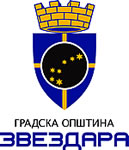 ГРАДСКА ОПШТИНА ЗВЕЗДАРАДЕО 11. ПОДАЦИ О ОРГАНИЗАЦИЈИ ПОДНОСИОЦУ ПРЕДЛОГА ПРОГРАМА НАПОМЕНА: Годишње програме наведене у овом обрасцу подноси Спортски савез Звездара, сходно члану 138. став 5. Закона о спорту.2. ПОДАЦИ О ОРГАНИЗАЦИЈИ НОСИОЦУ ПРОГРАМАДЕО 2/11. Област/и потреба и интереса грађана у области спорта на коју се програм односи (заокружити област на коју се предлог програма односи):ГОДИШЊИ ПРОГРАМИподстицање и стварање услова за унапређење спортске рекреације, односно бављења грађана спортом, посебно деце, омладине, жена и особа са инвалидитетом;организација спортских такмичења од посебног значаја за градску општину;учешће спортских организација са територије градске општине у домаћим и европским клупским такмичењима;физичко васпитање деце предшколског узраста и школски спорт на општинском и градском нивоу (унапређење физичког вежбања, рад школских спортских секција и друштава, општинска, градска и међуопштинска школска спортска такмичења и др.);делатност организација у области спорта са седиштем на територији градске општине које су од посебног значаја за градску општину;стипендирање за спортско усавршавање категорисаних спортиста, посебно перспективних спортиста;едукација, информисање и саветовање грађана, спортиста и осталих учесника у систему спорта о питањима битним за одговарајуће бављење спортским активностима и делатностима;периодична тестирања, сакупљање, анализа и дистрибуција релевантних информација за адекватно задовољавање потреба грађана у области спорта на територији градске општине, истраживачко-развојни пројекти и издавање спортских публикација;унапређивање стручног рада учесника у систему спорта са територије градске општине и подстицање запошљавања висококвалификованих спортских стручњака и врхунских спортиста;награде и признања за постигнуте спортске резултате и допринос развоју спорта;програми за децу и омладину школског узраста који се реализују за време зимског и летњег школског распуста.НАПОМЕНА: Када носилац програма подноси више годишњих програма, за сваку област спорта под тачкама 1) – 11) попуњавају се посебно само делови 2 и 3 образца  и слажу се по тачкама 1) – 11). Заједнички део апликационог формулара су делови 1, 4 и 5.ДЕО 2/2Програм у области (из 2/1): Назив програма Локација(е) (навести све локације на којима се програм реализује)Средства из буџета општинеКратак садржај (опис) програма – укратко представити:(Код организације спортског такмичења од посебног значаја за општину навести опис организационе шеме и начин непосредног управљања организацијом такмичења)Детаљан опис активности  којима ће се програм реализовати – Означење и опис програмских целина и активности  - навести хронолошки све активности које ће бити реализоване у оквиру програма, и сваку описати у једном или два пасуса у којима ће бити наведене подактивности, циљне групе које ће бити обухваћене, начин релаизације и улога сваког од партнера.Време реализације програма и динамика реализације (трајање и план активности):6.1. Време 6.2. Време почетка реализације 6.3. Време завршетка реализације 6.4. Активности/програмске целине по месецима(означавање се врши са XX)Учесници у реализацији програма:7.1. Руководилац програма (име, презиме, звање, функција, досадашње искуство)7.2. Број учесника (укупан број и број по категоријама-улогама у програму; код организације спортског такмичења од посебног значаја за општину: очекивани број спортских органзација и спортиста на такмичењу, број службенх лица надлежног спортског савеза)7.3. Тим који се предлаже за реализацију програма (по функцијама) 7.4. Организације партнери (опис партнера)и разлози за предложену улогу сваког партнераОчекивани резултати програма:Опис опште сврхе која се жели постићи реализацијом програмаОпис резултата – резултати (користи које настају као последица успешно изведених активности); утицај на циљне групе; публикације и остали производи; могућност понављања.Евалуација програма (како ће се пратити реализација програма, укључујући и наменско коришћење средстава и вршити оцењивање реализације програма; хоће ли евалуација бити унутрашња или спољна):Како ће бити праћена реализација програма?Како ће бити праћено наменско коришћење средстава?План евалуације - Које ће процедуре за процену успешности програма  бити коришћене (са становишта ефикасности, успешности, утицаја, релевантности и одрживости) – ко ће радити евалуацију; шта, када и како и  ће бити праћено и оцењивано; индикатори успешности реализације програма?Финансијски план програма, по изворима прихода и врстама трошкови:10.1. Укупна вредног програма: 10.2.  Нефинансијско учешће носиоца програма: 10.3. Финансијски план програма:Потребна средства за реализацију програмаУкупни трошкови за реализацију програма:НАПОМЕНА: Наведени финансијски план програма садржи могуће (допуштене) финансијске трошкове, у оквиру којих су наведени дозвољени трошкови по врстама трошкова. Сваку врсту трошкова треба поделити на подврсте (нпр. 1. на 1.1., 1.2, 1.3), у зависности од природе трошка. На пример: трошкове путовања разделити према виду превоза и да ли је у земљи или иностранству; бруто зараде лица запослених на реализацији програма разделити према називима радних места, односно улози у реализацији програма; набавку спортске опреме разделити на врсту опреме (патике, дресови, шортсеви, тренерке, мајице, јакне, лопте, торбе), итд. Финансијски план програма може бити приложен и као посебна ексел табела.10.4. Динамички план коришћења средстава:	10.5. Учешће на спортском такмичењу (рекапитулација трошкова)- Трошкови припрема за такмичење:- Трошкови учешћа на такмичењу: Како ће реализовање програма бити медијски подржано:Место такмичења у календару такмичења надлежног спортског савеза (код програма организације спортског такмичења):Посебне напомене:ДЕО 3 СПОРТСКИ САВЕЗ ЗВЕЗДАРА ПРЕГЛЕД НОСИЛАЦА ГОДИШЊИХ ПРОГРАМА И УКУПНО ПРЕДЛОЖЕНИХ СРЕДСТАВАНАПОМЕНТА: Када се за исту организацију у области спорта подноси више годишњих програма за различите области спорта из члана 4. став 1. Одлуке о задовољавању потреба и интереса грађана у области спорта на подручју ГО ЗВЕЗДАРА, у првом реду (1.) се уносе укупна средства за све предложене годишње програме, а у подредовима (1.1., 1.2., 1.3...) се уносе подаци за сваки предложени годишњи програма према областима спорта из члана 3. Одлуке о задовољавању потреба и интереса грађана у области спорта на подручју ГО ЗВЕЗДАРА.Место и датум: _______________________________                                                            М.П.ЛИЦЕ ОВЛАШЋЕНО ЗА ЗАСТУПАЊЕ 				СПОРТСКОГ САВЕЗА ЗВЕЗДАРАДЕО 4ПРИЛОЗИ УЗ ПРЕДЛОГ ПРОГРАМАНосилац програма: ПОТПИС ПОДНОСИОЦА ПРЕДЛОГА ПРОГРАМА					___________________________ДЕО 5УПУТСТВА: При креирању програма и попуњавању обрасца треба водити рачуна да програм мора да испуњава услове и критеријуме из члана 118. Закона о спорту(„Службени  гласник РС”, бр. 10/16), услове и критеријуме из Правилника оодобравању и финансирању програма којима се остварује општи интерес у области спорта („Службени гласник РС”, број 64/16) и Правилника о одобравању и финансирању програма којима се остварују потребе и интереси грађана на подручју Градске општине Звездара.Предлог програма треба да прати Пропратно писмо у коме се наводе најосновније информације о организацији и предложеном програму (назив, временско трајање, финансијски износ тражених средстава). Пропратно писмо потписује лице овлашћено за заступање организације.За набавку добара и услуга потребних за реализацију програма мора се планирати спровођење јавне набавке у складу са законом.Из буџета општине се финансирају само програми спортских организација које су чланови надлежних националниг гранских спротских савеза.У оквиру предлога годишњег програма  предложе се и програм активности за које се подноси посебан програм, али ако тај програм буде одобрен носилац програма не може у истој области општег интереса из Закона о спорту подносити посебне програме и по јавном позиву.За сваку област спорта из Дела 2/1. попуњава се посебан образац. . У оквиру обрасца у делу 2/2 тачка 5 (детаљан опис активности) посебно се означавају и приказују самосталне програмске целине (на пример, код програма припрема и учешћа на спортским такмичењима посебно се приказују припреме а посебно учешће на такмичењу, и то посебно за свако такмичење у коме се учествује), укључујући и самосталне програмске целине које се састоје из активности повезаних са спортом деце.Трошкови реализације програма морају бити у оквиру сваке ставке раздвојени на подтрошкове, према врсти, са међузбиром (нпр. 1. путни трошкови – 1.1. путни трошкови у земљи, 1.2. путни трошкови у иностранству, 1.3 дневнице у земљи, 1.4. дневнице у иностранству, међузбир Путни трошкови.).Обавезно треба поштовати форму при попуњавању обрасца (немојте брисати, мењати редослед питања и сл). Програм треба написати тако што се у обрасцу одговара на постављена питања – ништа се не „подразумева“.Образац треба попунити фонтом ариал 10, без прореда. Једино дозвољено одступање је болд или италик, ако се нађе за потребно.Образац обавезно потписати плавом хемијском или пенкалом и ставити печат.ИЗЈАВА: Изјављујем да смо упознати и сагласни да надлежни орган општине  није у обавези да одобри и финансира предложени програм. Изјављујем, под материјалном и кривичном одговорношћу, да су подаци наведени у овом обрасцу и документима поднетим уз овај образац истинити, тачни и веродостојни.Изјављујем да надлежни орган општине може сматрати, у складу са Законом о спорту, да је предлог програма повучен уколико се не одазовемо позиву за закључење уговора у року од осам дана од дана позива или не извршим тражена прецизирања и интервенције у предлогу програма. Место и датум: _______________________________                                                            М.П.РУКОВОДИЛАЦ ПРОГРАМА              	ЛИЦЕ ОВЛАШЋЕНО ЗА ЗАСТУПАЊЕ 				                    	ПОДНОСИОЦА ПРЕДЛОГА ПРОГРАМАОбразац 2ГРАДСКА ОПШТИНА ЗВЕЗДАРАДЕО 11. ПОДАЦИ О ОРГАНИЗАЦИЈИ ПОДНОСИОЦУ ПРЕДЛОГА ПРОГРАМА НАПОМЕНА: Годишње програм наведен у овом обрасцу подноси  Спортски савез Звездара сходно члану 138. став 5. Закона о спорту.ПОДАЦИ О НОСИОЦУ ПРОГРАМАДЕО 2Назив програмаВрста програма (изградња; одржавање – реконструкција, адаптација, санација; опремање)Износ који се потражује Подаци о спортском објекту који се гради/одржава/опрема:назив спортског објекталокација – насеље, адреса, број катастарске парцеле и КОврста спортског објекта (затворени спортски објекат, отворени спортски објекат, јавни спортски објекат, школски спортски објекат)површина спортског објекта (укупна и по деловима)категорија спортског објекта према Нацоналној категоризацији спортских објекатаимовинско правни статус земљишта/спортског објекта (власник)спортске и друге организације које користе спортски објекаткорисници спортског објекта (број спортиста и број гледалаца, просечна година старости спортиста корисника, број сати коришћења)да ли спортски објекат испуњава прописане услове, у складу са Законом о спорту, за обављање спортских активности и делатности на њему (ближе описати испуњеност услова)?да ли је спортски објекат уписан у националну  евиденцију спортских објеката код Завода за спорт и медицину спорта Републике Србије, у складу са Законом о спорту?  4.11.степен изграђености (%) – код објеката у изградњи. да ли је урбанистичким условима предвиђена могућност изградње спортског објекта на наведеној локацији?Циљеви програма (кратак опис инвестиције/програма):Општи циљевиПосебни циљеви (сврха програма)Оправданост и очекивани резултати програма:Како се програм уклапа у потребе и интересе грађана у области спорта у граду/општини и основне циљеве и приоритете Програма развоја спортаЦиљне групе и процењен број директних и индиректних корисника Каква је локална и регионална покривеност са сличним спортским објектимаОпис резултата –користи које настају као последица успешно изведених активности); утицај на циљне групе Организације које носилац програма намерава да укључи у реализацију програмаВреме реализације програма:7.1.  Време (месец и година) почетка реализације 7.2. Време завршетка реализације  Подаци о типу/врсти радова (активности)Спецификација радова/активности Динамика радова (активности)Евалуација програма (како ће бити праћена реализација програма, укључујући и наменско коришћење средстава, како ће бити вршено оцењивање реализације програма; хоће ли евалуација бити унутрашња или спољна):Како ће бити праћена реализација програма?Како ће бити праћено наменско коришћење средстава?План еваулације - Које ће се процедуре за процену успешности програма користити (са становишта ефикасности, успешности, утицаја, релевантности и одрживости) – ко ће радити евалуацију, шта, кад и како, се оцењује, који су индикатори успешности реализције циљева?Одрживост програмаФинансијски аспекти – како ће се објекат финансирати по завршетку програма?Коме ће припадати „власништво“ над резултатитима програма?На који начин ће се управљати (укључујући и  одржавње) изграђеним спортским објектомАналаиза потенцијалних ризика и препрека за реализацију програма  и начини реакције на њих?Буџет програма - план финансирања и трошкови (врста трошкова  и висина потребних средстава):11.1. Укупна вредност програма: 11.2. Износ до сада уложених средстава (из  претходних година – код програма који је започет ранијих година)11.3. Износ средстава за завршетак целокупног програма11.2.  Нефинансијско учешће: 11.3. Буџет програма (план финансирања)Потребна средства за реализацију програма:Трошкови реализације програма (бруто):11.4. Временски план употребе средстава:11.5. Колико је укупно уложено у последњих пет година и из којих извора:Информације о јавним набавкама које су потребне за спровођење програма Да ли за планиране активности постоји потребна документацију и складу са законом којим се уређује планирање и изградња објеката (власнички лист, употребна дозвола за постојећи спортски објекат, локацијска дозвола, главни пројекат, грађевинска дозвола, решење којим се одобрава извођење радова на адаптацији или санацији – година издавања, односно прибављања)?Степен спремности програмаПодаци о опреми која се набавља (код програма опремања спортског објекта):На који начин ће у јавности бити промовисан програм и Општина  као давалaц средставаПосебне напомене: ДЕО 3ПРИЛОЗИ УЗ ПРЕДЛОГ ПРОГРАМАНосилац програма: Напомена: У прилогу мора бити приложена сва документација којом се доказује испуњеност прописаних услова и критеријума за финансирање програма (предрачун радова; власнички лист за земљиште и објекат; уговор о заједничком улагању; решење о регистрацији; изјава о непостојању законских препрека за добијање програма; локацијска дозвола, грађевинска дозвола или решење којим се одобрава извођење радона на адаптацији или санацији спортског објекта; главни пројекат према закону код изградње објеката; окончану или последњу привремену ситуацију за извршене радове и извештај надзорног органа – код фазне изградње;  други докази).ДЕО 4УПУТСТВА: Предлог програма треба да прати Пропратно писмо у коме се наводе најосновније информације о организацији и предложеном програму (назив, временско трајање, финансијски износ тражених средстава). Пропратно писмо потписује лице овлашћено за заступање организације;Предлог програма изградње, опремања и одржавања спортског објекта, подноси, власник, земљишта или спортског објекта, уз сагласност власника земљишта, односно спортског објекта (чл. 116. ст. 5. Закона о спорту)За набавку добара и услуга потребних за реализацију програма мора се планирати спровођење јавне набавке у складу са законом;Трошкови реализације програма морају бити у оквиру сваке ставке раздвојени на подтрошкове, према врсти, са међузбиром;Обавезно треба поштовати форму при попуњавању обрасца и ништа не мењати у односу на већ унет текст у обрасцу (немојте брисати, мењати редослед питања и сл.). Програм треба написати тако што се у обрасцу одговара на постављена питања – ништа се не „подразумева“.Образац треба попунити фонтом ариал 10, без прореда. Једино дозвољено одступање је болд или италик, ако се нађе за потребно.Образац обавезно потписати плавом хемијском или пенкалом и ставити печат.ИЗЈАВА: Изјављујем да смо упознати и сагласни да надлежни орган општине није у обавези да одобри и финансира предложени програм. Изјављујем, под материјалном и кривичном одговорношћу, да су подаци наведени у овом обрасцу и документима поднетим уз овај образац истинити и веродостојни.Изјављујем да да надлежни орган општине може сматрати, у складу са Законом о спорту, да је предлог програма повучен уколико се не одазовемо позиву за закључење уговора у року од осам дана од дана позива или не извршим тражена прецизирања и интервенције у предлогу програма. Место и датум: _______________________________                                                            М.П.РУКОВОДИЛАЦ ПРОГРАМА              ЛИЦЕ ОВЛАШЋЕНО ЗА ЗАСТУПАЊЕ 				                    ПОДНОСИОЦА ПРЕДЛОГА ПРОГРАМАОбразац 3ГРАДСКА ОПШТИНА ЗВЕЗДАРАДЕО 1ПОДАЦИ О ОРГАНИЗАЦИЈИ НОСИОЦУ ПРОГРАМАДЕО 2Област потреба  и интереса грађана  на коју се посебни програм односи (заокружити):обезбеђење услова и организовање спортских кампова за спортски развој талентованих спортиста и унапређење квалитета стручног рада са њима; унапређење заштите здравља спортиста и обезбеђивање адекватног спортско-здравственог образовања спортиста, посебно младих, укључујући и антидопинг образовање; активности у циљу спречавања негативних појава у спорту (допинг, насиље и недолично понашање, намештање спортских резултата и др.);рационално и наменско коришћење спортских сала и спортски објеката  чији је корисник општина и спортских објеката и сала на подручју општине кроз одобравање њиховог коришћења за спортске активности и доделу термина за тренирање учесницима у систему спорта;.Назив програмаЛокација(е) (навести све локације на којима се програм реализује)Средства из буџета општине____________Кратак садржај (опис) програма (највише једна страна) – укратко представити: дужина трајања програма, циљеви, партнери, циљне групе, крајњи корисници, резултати, основне активности:Циљеви програма (на максимално једној страни формулисати опште и посебне циљеве:Општи циљевиПосебни циљеви (сврха програма)Оправданост програма:Како се програм уклапа у основне циљеве и приоритете Националне стратегије развоја спорта и Програма развоја спорта на подручју Градске општине ЗвездараПроблеми и могуће препреке за реализацију програмаЦиљне групе и процењен број директних и индиректних корисникаРазлози за одабир циљних група и активностиПовезаност програма са циљним групамаКритеријуми за одабир спортиста који учествују у реализацији програма организовања спортског кампаДетаљан опис активности којима ће се програм реализовати  - означење и опис самоталних програмских целина и активности; навести хронолошки све активности које ће бити реализоване у оквиру програма, и сваку описати у једном или два пасуса у којима ће бити наведене подактивности, циљне групе које ће бити обухваћене, начин реализације и  улога сваког од партнера.Време реализације програма и динамика реализације (трајање и план активности):8.1. Време 8.2. Време почетка реализације 8.3. Време завршетка реализације 8.4. Активности/програмске целине по месецима(означавање се врши са XX)Учесници у реализацији програма:9.1. Руководилац програма (име, презиме, звање, функција, досадашње искуство)9.2. Број учесника (укупан број и број по категоријама-улогама у програму)9.3. Тим који се предлаже за реализацију програма (по функцијама и уз кратак опис улоге сваког члана тима) 9.4. Организације партнери (опис партнера)и разлози за предложену улогу сваког партнераКапацитет носиоца програма за управљање и реализацију програма:  Искуства носиоца програма у сличним програмима и активностимаРесурси (људски и материјални)Средства за реализацију програма (опрема и други капацитети) – која је опрема потреба за реализацију програма и који су то капацитети са којима носилац програма већ располажеОчекивани резултати програма:Опис опште сврхе која се жели постићи реализацијом програма (максимално 1 страна)Опис резултата (максимално 4 страна) –користи које настају као последица успешно изведених активности; утицај на циљне групе; публикације и остали производи; могућност понављања и др. Да ли је програм повезан са претходно реализованим програмима (уколико постоји таква веза и на који начин)?Евалуација програма (како ће се пратити реализацију програма, укључујући и наменско коришћење средстава и вршити оцењивање реализације програма; хоће ли евалуација бити унутрашња или спољна):Како ће бити праћена реализација програма?Како ће бити праћено наменско коришћење средстава?План евалуације - Које ће процедуре за процену успешности програма бити коришћене (са становишта ефикасности, успешности, утицаја, релевантности и одрживости) – ко ће радити евалуацију, шта, када и како ће бити праћено и оцењивано, који су индикатори успешности реализације програма?Одрживост програмаФинансијски план програма, по врстама извора средстава и врстама трошкова:16.1. Укупна вредног програма: _16.2.  Нефинансијско учешће носиоца програма: 16.3. Финансијски план програмаПлан финансирања програма:Укупни трошкови за финансирање реализације програма:НАПОМЕНА: Наведени финансијски план програма садржи могуће (допуштене) финансијске трошкове, у оквиру којих су наведени дозвољени трошкови по врстама трошкова. Сваку врсту трошкова треба поделити на подврсте (нпр. 1. на 1.1., 1.2, 1.3), у зависности од природе трошка. На пример: трошкове путовања разделити према виду превоза и да ли је у земљи или иностранству; бруто зараде лица запослених на реализацији програма разделити према називима радних места, односно улози у реализацији програма; хонораре учесника у рализацији програма разделити према програмским целинима у којима су ангажовани,односно улози у реализацији програма, итд. Буџет програма може бити приложен и као посебна ексел табела.. Динамички план коришћења средстава:Како ће реализовање програма бити медијски подржано:Програми носиоца програма који су у последње три године финансирани из јавних прихода и средстава међународних организација (назив и висина средстава)Посебне напомене:ДЕО 3ПРИЛОЗИ УЗ ПРЕДЛОГ ПРОГРАМАНосилац програма: ДЕО 4УПУТСТВА: При креирању програма и попуњавању обрасца треба водити рачуна да програм мора да испуњава услове и критеријуме из чл. 118. Закона о спорту(„Службени. гласник РС”, број 10/16) и услове и критеријуме,  Правилника о одобравању и финансирању програма којима се остварује општи интерес у области спорта („Службени гласник РС”, број 64/16) и Правилника о одобравању и финансирању програма којима се остварују потребе и интереси грађана на подручју Градске општине Звездара;Предлог програма треба да прати Пропратно писмо у коме се наводе најосновније информације о организацији и предложеном програму (назив, временско трајање, финансијски износ тражених средстава). Пропратно писмо потписује лице овлашћено за заступање организације;За набавку добара и услуга потребних за реализацију програма мора се планирати спровођење јавне набавке у складу са законом;За сваку област спорта  из члана 4 . став 1. тач. 4), 9), 11) и 15)  Одлуке о задовољавању потреба и интереса грађана у области спорта на подручју ГО Звездара подноси се посебан програм, односно за сваки програм из различите области потреба и интереса грађана мора се сачинити посебан образац. У оквиру обрасца у делу 2. тачка 7. (детаљан опис активности) посебно се означавају и приказују самосталне програмске целине, укључујући и самосталне програмске целине које се састоје из активности повезаних са спортом деце.Трошкови реализације програма морају бити у оквиру сваке врсте трошкова раздвојени на подврсте трошкова, према врсти са међузбиром (нпр. 1. путни трошкови – 1.1. путни трошкови у земљи, 1.2. путни трошкови у иностранству, 1.3 дневнице у земљи, 1.4. дневнице у иностранству, међузбир Путни трошкови.)Обавезно треба поштовати форму при попуњавању обрасца и ништа не мењати у односу на већ унет текст у обрасцу (немојте брисати, мењати редослед питања и сл.). Програм треба написати тако што се у обрасцу одговара на постављена питања – ништа се не „подразумева“.Образац треба попунити фонтом ариел 10, без прореда. Једино дозвољено одступање је болд или италик, ако се нађе за потребно.Образац обавезно потписати плавом хемијском или пенкалом и ставити печат.ИЗЈАВА: 1. Изјављујем да смо упознати и сагласни да надлежно орган Општине није у обавези да одобри и финансира предложени програм. 2. Изјављујем, под материјалном и кривичном одговорношћу, да су подаци наведени у овом обрасцу и документима поднетим уз овај образац истинити, тачни  и веродостојни.3. Изјављујем да надлежно орган Општине може сматрати, у складу са Законом о спорту, да је предлог програма повучен уколико се не одазовемо позиву за закључење уговора у року од осам дана од дана позива или не извршим тражена прецизирања и интервенције у предлогу програма. Место и датум: _______________________________                                                            М.ПРУКОВОДИЛАЦ ПРОГРАМА              ЛИЦЕ ОВЛАШЋЕНО ЗА ЗАСТУПАЊЕ 				                    ПОДНОСИОЦА ПРЕДЛОГА ПРОГРАМАОбразац 4ГРАДСКА ОПШТИНА ЗВЕЗДАРАТАБЕЛА ВРЕДНОВАЊА КВАЛИТЕТА ГОДИШЊИХ И ПОСЕБНИХ ПРОГРАМА ОРГАНИЗАЦИЈА У ОБЛАСТИ СПОРТАкојим се задовољавају потребе и интереси грађана у области спортаНазив програма: ________________________________________________________Коментар:Датум _____________________Потпис лица које је извршило вредновање________________________________Образац 5ГРАДСКА ОПШТИНА ЗВЕЗДАРАТАБЕЛА ВРЕДНОВАЊА КВАЛИТЕТА ГОДИШЊЕГ ПРОГРАМА КАТЕГОРИСАНИХ СПОРТСКИХ  ОРГАНИЗАЦИЈА којим се задовољавају потребе и интереси грађана у области спортаНазив програма: ________________________________________________________Коментар:Датум _____________________Потпис лица које је извршило вредновање________________________________Образац 6ГРАДСКА ОПШТИНА ЗВЕЗДАРАЗАВРШНИ ИЗВЕШТАЈ О РЕАЛИЗАЦИЈИ ПРОГРАМАВременски период за који се подноси извештај:Кратак опис циљева програма који су требали бити постигнути (према областима из члана 3. став 1. Одлуке о задовољавању потреба и интереса грађана у области спорта на подручју ГО Звездара):У којој мери је програм реализован (реализоване активности навести према одобреном програму и одобреним програмским целинама):Опис постигнутих резултата (према програмским целинама):Број корисника и структура корисника обухваћених програмом: Непосредни учесници на реализацији програма:6.1 Број учесника (укупно и по категоријама):6.2. Тим који је реализовао програм6.3. Организације партнери које су учествовале у програму: Реализација финансијског плана  програма (финансијски извештај може бити поднет као посебан прилог):7.1. ПриходиОбрачун трошкова (сваки трошак мора бити документован приложеним фотокопијама рачуна (или докуменат који су основ за исплату – уговор, одлука надлежног органа) издатим на организацију носиоца програма  и изводима из банке/Трезора којима се документују одговарајућа плаћања. Сваки трошак се означава одговарајућим бројем од 1 и даље. У обрачун се уписује назив и време настанка трошка и сваки појединачни износ. Документација која се односи на утрошак средстава мора да упућује на конкретни трошак из финансијског плана програма). СПЕЦИФИКАЦИЈА РАСХОДА ЗА РЕАЛИЗАЦИЈУ ПРОГРАМА7.3. Дугови (издаци за реализацију програма који нису покривени, према висини и врсти): Кратак опис проблема који су се јавили током реализације програма:9. Оцена ревизораДатум _____________________М.П.РУКОВОДИЛАЦ ПРОГРАМА		  ЛИЦЕ ОВЛАШЋЕНО ЗА ЗАСТУПАЊЕ________________________                                  __________________________________Образац 7ГРАДСКА ОПШТИНА ЗВЕЗДАРАЗАВРШНИ ИЗВЕШТАЈ О РЕАЛИЗАЦИЈИ ПРОГРАМА ИЗГРАДЊЕ-ОПРЕМАЊА-ОДРЖАВАЊА СПОРТСКОГ ОБЈЕКТАВременски период за који се подноси извештај:Кратак опис циљева програма који су требали бити постигнути (према областима из члана 137. став 1. Закона о спорту) :У којој мери је програм реализован:Опис постигнутих резултата (према програмским целинама): Реализација буџета програма (финансијски извештај којим је обухваћен укупан износ средстава – од израде главног пројекта до прибављања употребне дозволе, може бити поднет као посебан прилог): Извори финансирањаКратак опис проблема који су се јавили током реализације програма:Датум _____________________М.П.РУКОВОДИЛАЦ ПРОГРАМА		  ОДГОВОРНО ЛИЦЕ ________________________                                  __________________________________Образац 8ГРАДСКА ОПШТИНА ЗВЕЗДАРАПЕРИОДИЧНИ ИЗВЕШТАЈ О РЕАЛИЗАЦИЈИ ПРОГРАМАПериод за који се подноси извештај:У којој мери је програм реализован (реализоване и планиране активности навести према одобреном програму и одобреним програмским целинама, односно акционом плану код изградње/инвестиционог одржавања спортских објеката):Област потреба и интереса грађана  из члана 137. став 1. Закона о спорту: __________________________________________________________________Кратак опис проблема који су се јавили током реализације програма; уочени ризици за даљу реализацију програма; захтеви за променама:Опис проблемаУочени ризициЗахтеви/предлози  за променама Средстава који су обезбеђена  за реализацију програма:Трошкови, односно расходи на реализацији програмаОбрачун трошкова (Свака врста трошкова се означава одговарајућим бројем од 1 и даље. У обрачун се уписује назив и време настанка трошка и сваки појединачни износ). СПЕЦИФИКАЦИЈА РАСХОДА ЗА РЕАЛИЗАЦИЈУ ПРОГРАМАДатум:  МПРУКОВОДИЛАЦ ПРОГРАМА 					 ЛИЦЕ ОВЛАШЋЕНО ЗА ЗАСТУПАЊЕ НОСИОЦА ПРОГРАМАОбразац 9ГРАДСКА ОПШТИНА ЗВЕЗДАРАВРЕДНОВАЊЕ (ОЦЕНА) ПРЕДЛОЖЕНОГ ПРОГРАМАПодаци о програмуОбустављање вредновања (евалуације) предлога програма због формалних/административних недостатака (попуњава се само ако постоје прописани разлози)Обустављање вредновања предлога програма због незадовољавајућих финансијских и оперативних капацитета носиоца програма или због незадовољавајућег значаја програмаПрелиминарна оцена програма са становишта квалитета програма3.1. Описна оцена3.2. Да ли захтева додатне преговоре?Коначан предлог у вези одобрења програмаКратак коментар:                                                                                       КОМИСИЈА ЗА ОЦЕНУ ПРОГРАМА У ОБЛАСТИ СПОРТА								              ПредседникОдлука о одобрењу програмаДатум _______________________                                                         СЛУЖБЕНО ЛИЦЕ ГО ЗВЕЗДАРА  СЛУЖБЕНА ЗАБЕЛЕШКА:Потпис лица које се сачинило службену забелешкуДатум: ...................____________________________Образац  10ГРАДСКА ОПШТИНА ЗВЕЗДАРАИЗЈАВА О ПАРТНЕРСТВУИзјава о партнерству треба бити потписана и достављена уз апликациони формулар за све кључне партнере на програмуНАЗИВ ПРОГРАМА:НОСИЛАЦ ПРОГРАМА:Својим потписом потврђујемо следеће:Упознати смо са предлогом програма и разумели смо своју улогу у програму, те обавезе које произилазе из истог, уколико буде одобрен за финансирање.Својим капацитетима (људским и материјалним) можемо обезбедити успешно спровођење активности у које ћемо бити укључени и за које ћемо бити одговорни.Сагласни смо да носилац програма буде носилац програмских активности, управља програмом, те у случају да програм буде одобрен, потпише уговор са Општином , као и евентуални анекс уговора.Преузимамо обавезу редовног планирања и извештавања у програмском и финансијском сегменту програма према носиоцу програма, а у складу са захтевима из уговора потписаног између Општине и носиоца програма.Носиоцу програма и Општини ћемо омогућити супервизију свих програмских активности, као и финансијског пословања у вези са овим програмом.Образац 11ГРАДСКА ОПШТИНА ЗВЕЗДАРАДЕО 11. ПОДАЦИ О ОРГАНИЗАЦИЈИ ПОДНОСИОЦУ ПРЕДЛОГА ПРОГРАМА НАПОМЕНА: Годишње програме наведене у овом обрасцу подноси Спортски савез Звездара, сходно члану 138. став 5. Закона о спорту.2. ПОДАЦИ О ОРГАНИЗАЦИЈИ НОСИОЦУ ПРОГРАМАПотребна средства за реализацију програма:4. ПОДАЦИ О ПРОГРАМУ – ДИРЕКТНИ ТРОШКОВИОРГАНИЗАЦИЈА ОПШТИНСКИХ ТАКМИЧЕЊА4.1 Мали  фудбалНапомена:4.2. КошаркаНапомена:4.3. ОдбојкаНапомена:4.4. РукометНапомена:4.5. АтлетикаОрганизациони трошкови  Првенства општине  у атлетици Мале олимпијске игре5. Трошкови закупа термина у спортским објектима за општинска такмичењаТрошкови организације лекарских прегледа за ученике који учествују на првенству општине Трошкови набавке пехара за општински ниво такмичењаТрошкови набавке реквизита за општински ниво такмичења9. ПОДАЦИ О ПРОГРАМУ – ИНДИРЕКТНИ ТРОШКОВИХонорар  огранизатора општинског нивоa такмичења Организациони трошкови канцеларије организатора општинског нивоа такмичења11. РЕКАПИТУЛАЦИЈА ПОТРЕБНИХ СРЕДСТАВА - РАСХОДИИЗЈАВА: Изјављујем да смо упознати и сагласни да Градска општина Звездара није у обавези да одобри и финансира предложени програм. Изјављујем, под материјалном и кривичном одговорношћу, да су подаци наведени у овом обрасцу и документима поднетим уз овај образац истинити и веродостојни.Изјављујем да Градска општина Звездара може сматрати, у складу са Законом о спорту, да је предлог програма повучен уколико се не одазовемо позиву за закључење уговора у року од осам дана од дана позива или не извршим тражена прецизирања и интервенције у предлогу програма. Место и датум: _______________________________РУКОВОДИЛАЦ ПРОГРАМА                    ЛИЦЕ ОВЛАШЋЕНО ЗА ЗАСТУПАЊЕ ___________________________                   ПОДНОСИОЦА ПРЕДЛОГА ПРОГРАМА                                                                         _______________________________________                                                       М.П.Образац 12ГРАДСКА ОПШТИНА ЗВЕЗДАРАИЗВЕШТАЈ  О  РЕАЛИЗОВАНОМПРОГРАМУ ШКОЛСКОГ СПОРТСКОГ ТАКМИЧЕЊА НА ОПШТИНСКОМ НИВОУ У У КАЛЕНДАРСКOJ  2015. ГОДИНИ   ШКОЛСКА 2014/2015. (друго полугодиште) – 2015/2016. (прво полугодиште)СА ПЛАНОМ ПОТРЕБНИХ СРЕДСТАВАНазив школског спортског такмичења на општинском нивоу: ______________________________________________________Подаци о организацији реализатору програмаИЗВЕШТАЈ О ОДРЖАНОМ ОПШТИНСКОМ  ПРВЕНСТВУ  У ______________ Напомена: уз образац извештаја приложити шему КУП система такмичења са сатницом и резултатима утакмица, пласманом екипка, за сваку категорију посебно. У којој мери је програм реализован:Који  медији су пратили реализацију програма:Непосредни учесници у реализацији програма:Број професора физичке културе: ____________;Број судија: ____________;Број дежурних лекара: _____________;Обезбеђење – број дежурних лица: _______________; Организатори програма- број ангажованих лица _________;Напомена: за сваки напред наведени бројчани податак учесника у реализацији програма потребно је приложити табелу са списком непосредних учесника у програму (име, презиме, занимање) са обрачуном потребних средстава за њиховим ангажовање (за учеснике у програму са којима је склопљен уговор о ангажовању – приложити уговор).  Потребна средства за реализацију програма:Финансијски извештај о реализованом програму:Напомена: уз структуру трошкова приложити основ за плаћање – фотокопије уговора, предрачуна и рачуна;                          Укупна финансијска средства: Евалуација програма (на који начин је програм евалуиран и шта су показали резултати евалуације). Сугестије за унапређење програма Кратак опис проблема који су се јавили током реализације програма:Својим потписом гарантујем да су информације наведене у формулару и прилозима тачне.Место и датум: _______________________________РУКОВОДИЛАЦ ПРОГРАМА              				ЛИЦЕ ОВЛАШЋЕНО ЗА ЗАСТУПАЊЕ 				                    				ПОДНОСИОЦА ПРЕДЛОГА ПРОГРАМА                                    ___________________________                                                                                                            			М.П.ПРЕДЛОГ ГОДИШЊИХ ПРОГРАМА ОРГАНИЗАЦИЈА У ОБЛАСТИ СПОРТАКОЈИМА СЕ ЗАДОВОЉАВАЈУ ПОТРЕБЕ И ИНТЕРЕСИ ГРАЂАНА У ОБЛАСТИ СПОРТА У 2017. ГОДИНИНАЗИВ ОРГАНИЗАЦИЈЕ: ..........................................................АПЛИКАЦИОНИ ФОРМУЛАРПун назив:Седиште и адреса:Број телефона:Факс:Е-маил:Интернет страна (Wеб страна)Особа за контакт (име, презиме, адреса, мејл, телефон, мобилни телефон:Пун назив:Скраћени називСедиште и адреса:Број телефона:Факс:Е-маил:Интернет страна (Wеб страна)Број текућег рачуна и назив и адреса банке:Број текућег рачуна за финансирање годишњих програма и назив и адреса банкеПорески идентификациони број:Матични број:Особа за контакт (име, презиме, адреса, мејл, телефон, мобилни телефон:Грана/област  спортаРанг гране спорта у Националној категоризацији  спортоваРанг надлежног националног гранског спортског савезаОрган код кога је организација регистрована и регистарски бројИме и презиме, функција, датум избора и дужина мандата лица овлашћеног за заступање, адреса, мејл, телефон, мобилни телефонИме и презиме председника органа управе организације, адреса, мејл и телефонУкупан број чланова (по категоријама)Број регистрованих и број категорисаних (по категоријама) спортистаБрој регистрованих жена спортистаБрој регистрованих и број категорисаних (по категоријама) спортских стручњакаУкупан број запосленихУкупан број спортских организација чланова организацијеДатум одржавања последње Изборне скупштинеДатум одржавања последње седнице СкупштинеУкупни приходи у претходној години. Укупни приходи у претходној години из јавних прихода (сви извори), укључујући и јавна предузећа и друге организације којима је оснивач Република Србија, АП и ЈЛСПланирани приходи у текућој години.Да ли  постоје ограничења у коришћењу имовине и обављању делатности (стечај,  ликвидација, забрана обављања делатности)Да ли организација има у току судске и арбитражне спорове (које и вредност спора)Да ли је организација у последње две године правноснажном одлуком кажњена за прекршај или привредни преступ у вези са својим финансијским пословањем, коришћењем имовине, раду са децом и спречавању негативних појава у спортуДа ли организација има блокаду рачуна, пореске дугове или дугове према организацијама социјалног осигурањаНазив програма који је у претходној години финансиран из јавних прихода,  број уговора, датум подношења извештаја и да ли је реализација програма позитивно оцењенаБрој под којим је организација уписана у матичној евиденцији и датум уписаБрој и датум решења спортског инспектора о испуњености услова за обављање спортских активности и делатностиРанг спортске организације према Категоризацији спортских организација у ЈЛСУкупни трошкови програмаСредства буџете општине% укупних трошкова које финансира општинаНАЗИВ123456789101112УчесникИЗВОРИ ПРИХОДАПланирана средстваОпштинаДруге јавне власти  (навести које)Надлежни спортски савезСопствена средстваСпонзори (који)Донатори (који)Остали извори УКУПНИ ПРИХОДИВРСТА ТРОШКОВАЈЕД. МЕРЕ БРОЈ ЈЕД. ЦЕНА по јединициУКУПНОДиректни трошкови1. трошкови путовања (превоз) за спортисте и спортске стручњаке који непосредно учествују у реализацији програма 2. трошкови путовања (превоз) за друга лица која  непосредно учествују у реализацији програма3. трошкови куповине спортске опреме (дресови, тренерке, торбе, лопте и др.) и реквизита4. трошкови куповине остале основне опреме потребне за непосредну реализацију програма (струњаче, чамци, једрилице, гимнастичке справе, кошеви, голови, и др.)5. трошкови смештаја и исхране4. трошкови котизације за учешће на такмичењу6. трошкови изнајмљивања простора  7. трошкови изнајмљивања опреме и реквизита8. трошкови прилагођавања спортског објекта захтевима одржавања одређеног такмичења9. хонорари лица која учествују у реализацији програма10. транспорт опреме и реквизита11. осигурање врхунских спортиста и спортских стручњака, (чл. 21. Закона о спорту)12. осигурање опреме потребне за непосредну реализацију програма13. осигурање учесника такмичења14. финансијске услуге (банкарске и књиговодствене)15. визе15. ширење информација и комуникације 16. маркетинг и набавка пропагандног материјала17. превод докумената18. штампање публикација и материјала19. набавка средстава за опоравак спортиста, преписана од стране овлашћеног доктора;20. здравствени прегледи спортиста и медицинска едукација21. антидопинг контрола и едукација22. спровођење екстерне ревизије реализације програма23. трошкови зараде лица запослених на реализацији програма (бруто зарада)24.  спровођење јавних набавки 25. набавка стручне литературе и компјутерских програма26. школарине и стручно оспособљавање, као и котизације за учешће у стручном усавршавању  спортским стручњацима и стручњацима у спорту27. чланске обавезе према  надлежном националном спортском савезу38. трошкови обезбеђења и лекарске службе на такмичењу29.  куповина и изнајмљивање возила30. набавка пехара, медаља, диплома и сл.31. дневнице спортиста и спортских стручњака који учествују на припремама, односно спортском такмичењу32. дневнице других лица који учествују у реализацији програма33. лекови, суплементи и медицинска помагала34. набавка канцеларијске опреме (компјутер, телефон, штампач, телевизор, пројектор и сл.) неопходне за реализацију програма35. набавка канцеларијског материјала неопходних за реализацију програма (оловке, папир, и др.)36. трошкови котизације за организацију спортског такмичењаУкупни оправдани директни трошковиИндиректни трошкови носиоца програма (максимално 15% од оправданих директних трошкова)1. Зараде запослених код носиоца програма који не реализују непосредно програмске активности2. Остали трошкови (трошкови комуналних услуга, птт трошкови, интернет,  набавка канцеларијског материјала и сл.)Укупни индиректни трошковиУКУПНОР.бр.ОРГАНИЗАЦИЈА У ОБЛАСТИ СПОРТАСредства одобрена у прет. годиниПотребна средстваПредлог средстава1.1.1.1.2.1.3.2.Бр.Врста прилога (обавезни)Предлагач програма (означити X)ОпштинаНапомене1пропратно писмо2два примерка обрасца предлога програма3ЦД/флеш са предлогом програма4одлуке о суфинансирању програма или потврда намере о суфинансирању програма5копија годишњег извештаја и завршног рачуна за претходну годину и финансијског плана за текућу годину6писмо о намерама од издавача или медијских кућа уколико је програмом предвиђено бесплатно штампање или објављивање одређених промотивних материјала7изјава да не постоје препреке из члана 118. ст. 5. и 133. ст. 5. Закона о спорту8календар такмичења надлежног спортског савеза за програм организације спортског такмичења од значаја за општину9одлука надлежног органа носиоца програма о утврђивању предлога годишњег програма10изјаву о партнерству попуњену и потписану од стране свих партнера у програму11одлука Спортског савеза Звездара  о утврђивању предлога годишњих програма 12потврда надлежног националног гранског спортског савеза о чланству спортске организације.Други прилози1анализе, студије,2прегледи података3.ПРЕДЛОГ ГОДИШЊЕГ  ПРОГРАМАКОЈИМ СЕ ОСТВАРУЈУ ПОТРЕБЕ И ИНТЕРЕСИ ГРАЂАНА У ОБЛАСТИ СПОРТА КРОЗ ИЗГРАДЊУ, ОПРЕМАЊЕ И ОДРЖАВАЊЕ СПОРТСКИХ ОБЈЕКАТАУ 2017. ГОДИНИНАЗИВ ОРГАНИЗАЦИЈЕ: ......................................................................АПЛИКАЦИОНИ ФОРМУЛАРПун назив:Седиште и адреса:Број телефона:Факс:Е-маил:Интернет страна (Wеб страна)Особа за контакт (име, презиме, адреса, мејл, телефон, мобилни телефон:Пун назив:Скраћени називСедише и адреса:Број телефона:Факс:Е-маил:Интернет страна (Wеб страна)Број тек. рачуна и назив и адреса банке:Порески идентификациони број:Матични бројОсоба за контакт (име, презиме, адреса, мејл, телефон, мобилни телефон:Број под којим је спортски објекат уписан у Матичну евиденцијуКатегорија спортског објекта у Националној категоризацији спортских објекатаСтицање статуса спортског објекта од националног значајГодина оснивањаОрган код кога је организација регистрована и регистарски бројДатум одржавања последње седнице СкупштинеУкупни приходи у претходној години. Планирани приходи у текућој години.Да ли  постоје ограничења у коришћењу имовине и обављању делатности (стечај,  ликвидација, забрана обављања делатности)Да ли организација има у току судске и арбитражне спорове (које и вредност спора)Да ли је организација у последње две године правноснажном одлуком кажњена за прекршај или привредни преступ везан за њену делатностДа ли организација има блокаду рачуна, пореске дугове или дугове према организацијама социјалног осигурањаНазив програма који је у претходној години финансиран из јавних прихода,  датум подношења извештаја и да ли је реализација програма позитивно оцењенаРуководилац програма (име, презиме, адреса, број телефона, мејл адреса)Укупни трошкови програмаИзнос који се потражује од Опптине % укупних трошкова програма који се тражи од Општине Тип рада - називПланирани износ средстава за извођење радова (активности)1.2.3.ОЧЕКИВАНИ ИЗВОРИ ПРИХОДАВисина планираних средставаОпштинаДруге јавне власти (навести које)Сопствена средстваОстали извори УКУПНИ ПРИХОДИВРСТА ТРОШКОВАЈЕД. МЕРЕ БРОЈ ЈЕД. ЦЕНА по јединициУКУПНОДиректни трошкови  - спецификација потребних радова1.2.3.Укупни оправдани директни трошковиИндиректни трошкови носиоца програма (максимално 15% од укупне вредности програма)1. Зараде запослених2. Остали трошковиУкупни оправдани индиректни трошковиУКУПНОБр.Обавезни прилози (у зависности од природе програма)подносилац(означити X)ОпштинаНапомене1.пропратно писмо3.два примерка обрасца предлога програма4.ЦД/флеш са предлогом програма6.изјава да не постоје препреке из члана 119. ст. 6. и 133. ст. 4. Закона о спорту5.одлука надлежног органа носиоца програма о подношењу предлога програма6.изјаву о партнерству попуњену и потписану од стране свих партнера у програму7власнички лист за земљиште и објекат8уговор о заједничком улагању9локацијска дозвола10грађевинска дозвола или решење којим се одобрава извођење радона на адаптацији или санацији спортског објекта11главни пројекат према закону код изградње објеката12окончану или последњу привремену ситуацију за извршене радове13извештај надзорног органа – код фазне изградње14изјава да су обезбеђена финансијских средства за израду и контролу техничке документације, ангажовање стручног надзора, технички преглед и прибављање употребне дозволе, укњижбу и сл.15предрачун радоваНеобавезни прилози1писмо препорукеПРЕДЛОГ ПОСЕБНОГ ПРОГРАМАКОЈИМ СЕ ЗАДОВОЉАВАЈУ ПОТРЕБЕ И ИНТЕРЕСИ ГРАЂАНА У ОБЛАСТИ СПОРТАУ 2017. ГОДИНИНАЗИВ ОРГАНИЗАЦИЈЕ: ......................................................................АПЛИКАЦИОНИ ФОРМУЛАРПун назив:Скраћени називСедиште и адреса:Број телефона:Факс:Е-маил:Интернет страна (Wеб страна)Број жиро рачуна и назив и адреса банке:Порески идентификациони број:Матични број:Особа за контакт (име, презиме, адреса, мејл, телефон, мобилни телефон:Грана/област спортаПравни статусКатегорија спорта у Националној категоризацији  спортоваРанг спортске организације према Категоризацији спортских организација у општини/градуГодина оснивањаОрган код кога је организација регистрована и регистарски бројИме и презиме, функција, датум избора и дужина мандата лица овлашћеног за заступање, адреса, мејл, телефон, мобилни телефонИме и презиме председника органа управе организације, адреса, мејл и телефонЧланство у надлежном националном спортском савезуБрој регистрованих  и број категорисаних (по категоријама) спортистаБрој регистрованих и број категорисаних (по категоријама) спортских стручњакаУкупан број запосленихБрој непосредних и посредних чланова организацијеДатум одржавања последње Изборне скупштинеДатум одржавања последње седнице СкупштинеУкупни приходи у претходној години. Планирани приходи у текућој години.Да ли  постоје ограничења у коришћењу имовине и обављању делатности (стечај,  ликвидација, забрана обављања делатности)Да ли организација има у току судске и арбитражне спорове (које и вредност спора)Да ли је организација у последње две године правноснажном одлуком кажњена за прекршај или привредни преступ у вези са својим финансијским пословањем, коришћењем имовине, раду са децом и спречавањем негативних појава у спортуДа ли организација има блокаду рачуна, пореске дугове или дугове према организацијама социјалног осигурањаНазив програма који је у претходној години финансиран из јавних прихода,  датум подношења извештаја и да ли је реализација програма позитивно оцењенаУкупни трошкови програмаСредства општине% укупних трошкова које финансира општинаНАЗИВ123456789101112УчесникИЗВОРИ ПРИХОДАПланирана средстваОпштинаДруге јавне власти (навести које)Надлежни спортски савезСопствена средства за реализацију програмаСпонзори (који)Донатори (који)Остали извори УКУПНИ ПРИХОДИВРСТА ТРОШКОВАЈЕД. МЕРЕ БРОЈ ЈЕД. ЦЕНА по јединициУКУПНОДиректни трошкови1. трошкови путовања и дневнице за лица која непосредно учествују у реализацији програма 2. трошкови куповине опреме и реквизита3. трошкови смештаја и исхране4. трошкови котизације за учешће5. трошкови изнајмљивања простора,  опреме и реквизита6. хонорари лица која учествују у реализацији програма7. транспорт опреме и реквизита8. осигурање (путно осигурање и осигурање од повреда)9. финансијске услуге (банкарске и књиговодствене)10. визе11. ширење информација и комуникације (маркетинг); набавка пропагандног материјала12. превод докумената13. штампање публикација и материјала14. антидопинг едукација15. ревизије реализације програма16. трошкови зараде привремено запослених стручних лица на реализацији програма (бруто зарада)17.  спровођење јавних набавки 18. набавка стручне литературе и компјутерских програмаУкупни оправдани директни трошковиИндиректни трошкови (максимално 15% од оправданих директних трошкова)остали трошкови (трошкови комуналних услуга, птт трошкови, интернет,  набавка канцеларијског материјала и сл.)Укупни оправдани индиректни трошковиУКУПНОБр.Врста прилога (обавезних)Предлагач програма(означити X)ОпштинаНапомене1.пропратно писмо3.два примерка обрасца предлога програма4.ЦД/флеш са предлогом програма6.одлуке о суфинансирању програма или потврда намере о суфинансирању програма8.копија годишњег извештаја и завршног рачуна за претходну годину и финансијског плана за текућу годину9.писмо о намерама од издавача или медијских кућа уколико је програмом предвиђено бесплатно штампање или објављивање одређених промотивних материјала10.изјава да не постоје препреке из члана 118. ст. 4. и 5.  и чл. 133. ст. 5. Закона о спорту11.одлука надлежног органа носиоца програма о подношењу предлога програма12.позивно писмо за учешће на конференцији, семинару и сл.13.изјаву о партнерству попуњену и потписану од стране свих партнера у програмуДруги прилози1материјали који илуструју рад организације (референце)2писмо препорукеСекцијаМакс. резултатОцена1. Финансијски и оперативни капацитет201.1 Да ли носилац програма и партнери имају довољно искуства у вођењу сличних програма51.2 Да ли носилац програма и партнери имају довољно стручности и техничког знања за вођење предложеног програма, (имајући у виду тип активности које су предвиђене програмом)51.3 Да ли носилац програма и партнери имају довољне управљачке капацитете (укључујући особље, опрему и способност за управљање предложеним буџетом програма)51.4 Да ли носилац програма има довољно стабилне и довољне изворе финансирања52. Релевантност252.1 Конзистентност програма са општим интересом у области спорта утврђеним Законом о спорту,  Стратегијом развоја спорта и Програмом развоја спорта на подручју општине?52.2 У којој мери програм задовољава потребе и узима у обзир ограничења која постоје у области спорта на подручју општине?52.3 Колико су јасно дефинисани и стратешки одабрани субјекти који су везани за програм, односно посредници, крајњи корисници, циљне групе? – У којој категорији спорта се годишњи програм реализује?52.4 Да ли су потребе циљне групе и крајњих корисника јасно дефинисане и добро одмерене и да ли им програм прилази на прави начин?52.5 Да ли програм поседује додатне квалитете, као што су: оригиналност и инвентивност, заступање унапређења бављења спортом у свим сегментима становништва, увођење структурних промена у области спорта, брига о перспективним спортистима, омогућавање достизања врхунских спортских резултата, омасовљење женских спортских организација?53. Методологија303.1 Да ли су планиране активности одговарајуће, практичне и доследне циљевима и очекиваним резултатима?53.2 Колико је компактан целокупан план програма?53.3 Да ли је јасно дефинисан план за праћење и процену остваривања циљева и за процену резултата програма?53.4 Да ли је учешће партнера, циљне групе и крајњих корисника и њихово ангажовање у реализацији програма добро одмерено?53.5 Да ли је план реализације програма добро разрађен и изводљив?53.6 Да ли предлог програма садржи индикаторе успешности програма који се могу објективно верификовати?54. Одрживост програма154.1 Да ли ће активности предвиђене програмом имати конкретан утицај на циљне групе, дугорочно унапређење рада носиоца програма и развој спорта на подручју општине?54.2 Да ли ће програм имати вишеструки утицај, укључујући могућност мултипликовања и продужавања резултата активности као и даљњег преношења позитивних искустава?54.3 Да ли су очекивани резултати програма развојно, институционално и финансијски одрживи?55. Буџет и рационалност трошкова105.1 Да ли је однос између финансијског плана програма, односно  процењених трошкова и очекиваних резултата задовољавајући?55.2 Да ли је предложени трошак неопходан за имплементацију програма?5Максимални укупни резултат100Секција 1Секција 2Секција 3Секција 4Секција 5УКУПНОСекцијаМакс. резултатОцена1. Ранг спортске организације100број бодова који има спортска организација на основу извршеног рангирања за текућу годину1-1002. Финансијски и оперативни капацитет202.1 Да ли носилац програма и партнери имају довољно искуства у вођењу сличних програма52.2 Да ли носилац програма и партнери имају довољно стручности и техничког знања за вођење предложеног програма, (имајући у виду тип активности које су предвиђене програмом)52.3 Да ли носилац програма и партнери имају довољне управљачке капацитете (укључујући особље, опрему и способност за управљање предложеним буџетом програма)52.4 Да ли носилац програма има довољно стабилне и довољне изворе финансирања53. Релевантност253.1 Конзистентност програма са општим интересом у области спорта утврђеним Законом о спорту,  Стратегијом развоја спорта и Програмом развоја спорта на подручју општине?53.2 У којој мери програм задовољава потребе и узима у обзир ограничења која постоје у области спорта на подручју општине?53.3 Колико су јасно дефинисани и стратешки одабрани субјекти који су везани за програм, односно посредници, крајњи корисници, циљне групе? – У којој категорији спорта се годишњи програм реализује?53.4 Да ли су потребе циљне групе и крајњих корисника јасно дефинисане и добро одмерене и да ли им програм прилази на прави начин?53.5 Да ли програм поседује додатне квалитете, као што су: оригиналност и инвентивност, заступање унапређења бављења спортом у свим сегментима становништва, увођење структурних промена у области спорта, брига о перспективним спортистима, омогућавање достизања врхунских спортских резултата, омасовљење женских спортских организација?54. Методологија304.1 Да ли су планиране активности одговарајуће, практичне и доследне циљевима и очекиваним резултатима?54.2 Колико је компактан целокупан план програма?54.3 Да ли је јасно дефинисан план за праћење и процену остваривања циљева и за процену резултата програма?54.4 Да ли је учешће партнера, циљне групе и крајњих корисника и њихово ангажовање у реализацији програма добро одмерено?54.5 Да ли је план реализације програма добро разрађен и изводљив?54.6 Да ли предлог програма садржи индикаторе успешности програма који се могу објективно верификовати?55. Одрживост програма155.1 Да ли ће активности предвиђене програмом имати конкретан утицај на циљне групе, дугорочно унапређење рада носиоца програма и развој спорта на подручју општине?55.2 Да ли ће програм имати вишеструки утицај, укључујући могућност мултипликовања и продужавања резултата активности као и даљњег преношења позитивних искустава?56. Буџет и рационалност трошкова106.1 Да ли је однос између финансијског плана програма, односно  процењених трошкова и очекиваних резултата задовољавајући?56.2 Да ли је предложени трошак неопходан за имплементацију програма?5УКУПНО200Секција 1Секција 2Секција 3Секција 4Секција 5Секција 6УКУПНОНазив програма Назив носиоца програма ТелефонФаксЕ-маилАдресаЛице овлашћено на заступањеРуководилац програмаБрој уговораПочетак реализацијеЗавршетак програмаИЗВОР ПРИХОДАИзнос средставаОпштинаГрад БеоградРепублика СрбијаНадлежни спортски савезСопствена средства за реализацију програмаСпонзорствоДонаторствоОстали извори (прецизирати који) УКУПНИ ПРИХОДИВРСТА ТРОШКОВАБрој рачуна/фактуре по којој је извршено плаћањеНазив пр. лица коме је извршено плаћање Број извода из банке и датум трансакцијеНумеричка ознака документа у прилогуИЗНОСОПРАВДАНИ ДИРЕКТНИ ТРОШКОВИ РЕАЛИЗАЦИЈЕ ПРОГРАМА(по редоследу врсте трошкова из обрасца предлога годишњег, односно посебног програма)11.1.1.2.2.3.4.5.6.Директни трошкови укупноОПРАВДАНИ ИНДИРЕКТНИ ТРОШКОВИ НОСИОЦА ПРОГРАМА1.Зарада запослених који не учествују непосредно у реализацији програма2.Остали  трошковиИндиректни трошкови укупноУКУПНО: УКУПНО: УКУПНО: УКУПНО: УКУПНО: Датум пријема извештаја:Извештај прегледао и оценио:Извештај прихваћен и позитивно оцењен                   ДА                               НЕДатум:Потпис службеног лица општинеНазив програма Назив носиоца програма ТелефонФаксЕ-маилАдресаРуководилац програмаБрој уговораПочетак реализацијеЗавршетак програмаИЗВОР Износ средставаОпштина Град БеоградРепублика СрбијаСпортски савезСопствена средства за реализацију програмаСпонзорствоДонаторствоОстали извори (прецизирати који) УКУПНИ ПРИХОДИДатум пријема извештаја:Извештај прегледао и оценио:Извештај прихваћен и позитивно оцењен                   ДА                               НЕДатум:Потпис службеног лица општинеНазив програма Назив носиоца програма ТелефонФаксЕ-маилАдресаЛице овлашћено на заступањеРуководилац програмаПочетак реализацијеЗавршетак фазеПланирани крај програмаПроцењени крај програмаАКТИВНОСТИ  РЕAЛИЗОВАНЕ У ПЕРИОДУ ИЗВЕШТАВАЊАПрограмска целина: __________________АКТИВНОСТИ  РЕAЛИЗОВАНЕ У ПЕРИОДУ ИЗВЕШТАВАЊАПрограмска целина: __________________АКТИВНОСТИ  РЕAЛИЗОВАНЕ У ПЕРИОДУ ИЗВЕШТАВАЊАПрограмска целина: __________________АКТИВНОСТИ  РЕAЛИЗОВАНЕ У ПЕРИОДУ ИЗВЕШТАВАЊАПрограмска целина: __________________АКТИВНОСТИ  РЕAЛИЗОВАНЕ У ПЕРИОДУ ИЗВЕШТАВАЊАПрограмска целина: __________________АКТИВНОСТИ  РЕAЛИЗОВАНЕ У ПЕРИОДУ ИЗВЕШТАВАЊАПрограмска целина: __________________АКТИВНОСТИ  РЕAЛИЗОВАНЕ У ПЕРИОДУ ИЗВЕШТАВАЊАПрограмска целина: __________________АКТИВНОСТИ  РЕAЛИЗОВАНЕ У ПЕРИОДУ ИЗВЕШТАВАЊАПрограмска целина: __________________РБ акт.АктивностУчесникПериод спровођења активностиПериод спровођења активностиРБ резулт.РезултатРБ акт.АктивностУчесникДатум почеткаДатум завршеткаРБ резулт.Резултат1.(Назив самосталне програмске целине)1.1(Активност)дд.мм.ггггдд.мм.гггг1.1.11.21.2.1...…2.2.12.1.12.22.2.1...…АКТИВНОСТИ  ПЛАНИРАНЕ У НАРЕДНОМ ПЕРИОДУАКТИВНОСТИ  ПЛАНИРАНЕ У НАРЕДНОМ ПЕРИОДУАКТИВНОСТИ  ПЛАНИРАНЕ У НАРЕДНОМ ПЕРИОДУАКТИВНОСТИ  ПЛАНИРАНЕ У НАРЕДНОМ ПЕРИОДУАКТИВНОСТИ  ПЛАНИРАНЕ У НАРЕДНОМ ПЕРИОДУАКТИВНОСТИ  ПЛАНИРАНЕ У НАРЕДНОМ ПЕРИОДУРБ акт.АктивностПланирани датум почеткаПланирани датум завршеткаРБ резулт.Резултат1.(Назив самосталне програмске целине)1.1(Активност)дд.мм.ггггдд.мм.гггг1.1.11.21.2.1...…2.2.1.2.1.1.2.22.2.1...ИЗВОР ПРИХОДАИзвор средставаОпштина Град БеоградРепублика СрбијаСпортски савезСопствена средства за реализацију програмаСпонзорствоДонаторствоОстали извори (прецизирати који) УКУПНИ ПРИХОДИВРСТА ТРОШКОВАВРСТА ТРОШКОВАБрој рачуна/фактуре по којој је извршено плаћањеНазив пр. лица коме је извршено плаћање Број извода из банке и датум трансакцијеНумеричка ознака документа у прилогуИЗНОСИЗНОСОПРАВДАНИ ДИРЕКТНИ ТРОШКОВИ РЕАЛИЗАЦИЈЕ ПРОГРАМА(по редоследу врсте трошкова из обрасца предлога годишњег, односно посебног програма)ОПРАВДАНИ ДИРЕКТНИ ТРОШКОВИ РЕАЛИЗАЦИЈЕ ПРОГРАМА(по редоследу врсте трошкова из обрасца предлога годишњег, односно посебног програма)11.1.1.2.2.3.4.5.6.Директни трошкови укупноДиректни трошкови укупноОПРАВДАНИ ИНДИРЕКТНИ ТРОШКОВИ НОСИОЦА ПРОГРАМАОПРАВДАНИ ИНДИРЕКТНИ ТРОШКОВИ НОСИОЦА ПРОГРАМА1.Зарада запослених који не учествују непосредно у реализацији програмаЗарада запослених који не учествују непосредно у реализацији програма2.Остали трошкови Остали трошкови Индиректни трошкови укупноИндиректни трошкови укупноУКУПНО: УКУПНО: УКУПНО: УКУПНО: УКУПНО: УКУПНО: Назив носиоца програмНазив програмаОбласт из члана 3. став 1. Одлуке о задовољавању потреба и интереса грађана на подручју ГО ЗВЕЗДАРА Врста програмаГОДИШЊИ - ПОСЕБНИБрој предметаР.бр.ОБУСТАВЉА СЕ ДАЉЕ ВРЕДНОВАЊЕ ПРЕДЛОГА ПРОГРАМА ЗБОГ СЛЕДЕЋИХ ФОРМАЛНИХ/АДМИНИСТРАТИВНИХ НЕДОСТАТАКАОБУСТАВЉА СЕ ДАЉЕ ВРЕДНОВАЊЕ ПРЕДЛОГА ПРОГРАМА ЗБОГ СЛЕДЕЋИХ ФОРМАЛНИХ/АДМИНИСТРАТИВНИХ НЕДОСТАТАКАОБУСТАВЉА СЕ ДАЉЕ ВРЕДНОВАЊЕ ПРЕДЛОГА ПРОГРАМА ЗБОГ СЛЕДЕЋИХ ФОРМАЛНИХ/АДМИНИСТРАТИВНИХ НЕДОСТАТАКА1.2.Датум:Потпис овлашћеног лица општине:Потпис овлашћеног лица општине:Да ли се предлаже одобрење програма                  ДА                                                           НЕВисина тражених средставаВисина средстава која се предлажеПотписи чланова Комисије за спорт и рекреацију1.2.3.Да ли се одобрава програм                     ДА                                                 НЕВисина одобрених средставаРокови за уплату средстава (рате – време и висина)1. рата до _______________ Висина: ___________________2. рата до _______________ Висина: ___________________3. рата до _______________ Висина: ___________________Број и датум решења Председника/цеБрој и датум уговораОрганизација – партнер:Заступник:Функција:Потпис:Датум, место, печат:ПРЕДЛОГ ПРОГРАМА ШКОЛСКИХ СПОРТСКИХ ТАКМИЧЕЊА ОПШТИНСКИ НИВО ТАКМИЧЕЊАУ 2018. ГОДИНИНАЗИВ ОРГАНИЗАЦИЈЕ: ..........................................................АПЛИКАЦИОНИ ФОРМУЛАРПун назив:Седиште и адреса:Број телефона:Факс:Е-маил:Интернет страна (Wеб страна)Особа за контакт (име, презиме, адреса, мејл, телефон, мобилни телефон:Пун назив:Скраћени називСедиште и адреса:Број телефона:Факс:Е-маил:Интернет страна (Wеб страна)Број текућег рачуна и назив и адреса банке:Број текућег рачуна за финансирање годишњих програма и назив и адреса банкеПорески идентификациони број:Матични број:Особа за контакт (име, презиме, адреса, мејл, телефон, мобилни телефон:Грана/област  спортаРанг гране спорта у Националној категоризацији  спортоваРанг надлежног националног гранског спортског савезаОрган код кога је организација регистрована и регистарски бројИме и презиме, функција, датум избора и дужина мандата лица овлашћеног за заступање, адреса, мејл, телефон, мобилни телефонИме и презиме председника органа управе организације, адреса, мејл и телефонУкупан број чланова (по категоријама)Број регистрованих и број категорисаних (по категоријама) спортистаБрој регистрованих жена спортистаБрој регистрованих и број категорисаних (по категоријама) спортских стручњакаУкупан број запосленихУкупан број спортских организација чланова организацијеДатум одржавања последње Изборне скупштинеДатум одржавања последње седнице СкупштинеУкупни приходи у претходној години. Укупни приходи у претходној години из јавних прихода (сви извори), укључујући и јавна предузећа и друге организације којима је оснивач Република Србија, АП и ЈЛСПланирани приходи у текућој години.Да ли  постоје ограничења у коришћењу имовине и обављању делатности (стечај,  ликвидација, забрана обављања делатности)Да ли организација има у току судске и арбитражне спорове (које и вредност спора)Да ли је организација у последње две године правноснажном одлуком кажњена за прекршај или привредни преступ у вези са својим финансијским пословањем, коришћењем имовине, раду са децом и спречавању негативних појава у спортуДа ли организација има блокаду рачуна, пореске дугове или дугове према организацијама социјалног осигурањаНазив програма који је у претходној години финансиран из јавних прихода,  број уговора, датум подношења извештаја и да ли је реализација програма позитивно оцењенаБрој под којим је организација уписана у матичној евиденцији и датум уписаБрој и датум решења спортског инспектора о испуњености услова за обављање спортских активности и делатностиРанг спортске организације према Категоризацији спортских организација у ЈЛСОЧЕКИВАНИ ИЗВОРИ ПРИХОДАВисина планираних средставаГрад Београд - Секретаријат за спорт и омладинуМинистарство омладине и спортаДруга министарства/државни органи (навести који)ОпштинаСопствена средстваСпортски савез Спонзори (који)Донатори (који)Остали извори УКУПНИ ПРИХОДИУкупни трошкови програмаИзнос који се потражује од Градске општине Звездара% укупних трошкова програма који се тражи од Секретаријата за спорт и омладинуМАЛИ ФУДБАЛСПОРТСКЕ САЛЕ / ТЕРЕНИ1.2.3.4.5.6.ВРЕМЕ ОДРЖАВАЊА1.2.3.4.5.6.Р.бУзрасна категоријаБрој школаБрој екипаБрој утакмицаТРОШКОВИ РЕАЛИЗАЦИЈЕ ТАКМИЧЕЊАТРОШКОВИ РЕАЛИЗАЦИЈЕ ТАКМИЧЕЊАТРОШКОВИ РЕАЛИЗАЦИЈЕ ТАКМИЧЕЊАТРОШКОВИ РЕАЛИЗАЦИЈЕ ТАКМИЧЕЊАТРОШКОВИ РЕАЛИЗАЦИЈЕ ТАКМИЧЕЊАТРОШКОВИ РЕАЛИЗАЦИЈЕ ТАКМИЧЕЊАТРОШКОВИ РЕАЛИЗАЦИЈЕ ТАКМИЧЕЊАР.бУзрасна категоријаБрој школаБрој екипаБрој утакмицаСуђењеДелегатЛекарОрганизаторНапоменаУкупни нето трошковиУкупни бруто трошкови1V - VI разред ученици2V - VI разред ученице3VII - VIII разред ученици4VII - VII разред ученице5I - IV година средње школе ученици6I - IV година средње школе ученицеУкупноКОШАРКАСПОРТСКЕ САЛЕ / ТЕРЕНИ1.2.3.4.5.6.7.8.ВРЕМЕ ОДРЖАВАЊА1.2.3.4.5.6.7.8.Р.бУзрасна категоријаБрој школаБрој екипаБрој утакмицаТРОШКОВИ РЕАЛИЗАЦИЈЕ ТАКМИЧЕЊАТРОШКОВИ РЕАЛИЗАЦИЈЕ ТАКМИЧЕЊАТРОШКОВИ РЕАЛИЗАЦИЈЕ ТАКМИЧЕЊАТРОШКОВИ РЕАЛИЗАЦИЈЕ ТАКМИЧЕЊАТРОШКОВИ РЕАЛИЗАЦИЈЕ ТАКМИЧЕЊАТРОШКОВИ РЕАЛИЗАЦИЈЕ ТАКМИЧЕЊАТРОШКОВИ РЕАЛИЗАЦИЈЕ ТАКМИЧЕЊАР.бУзрасна категоријаБрој школаБрој екипаБрој утакмицаСуђењеДелегатЛекарОрганизаторНапоменаУкупни нето трошковиУкупни бруто трошкови1V - VI разред ученици2V - VI разред ученице3VII - VIII разред ученици4VII - VII разред ученице5I - IV ср. школе ученици6I - IV ср. школе ученицеУкупноОДБОЈКАСПОРТСКЕ САЛЕ / ТЕРЕНИ1.2.3.4.5.6.7.8.ВРЕМЕ ОДРЖАВАЊА1.2.3.4.5.6.7.8.Р.бУзрасна категоријаБрој школаБрој екипаБрој утакмицаТРОШКОВИ РЕАЛИЗАЦИЈЕ ТАКМИЧЕЊАТРОШКОВИ РЕАЛИЗАЦИЈЕ ТАКМИЧЕЊАТРОШКОВИ РЕАЛИЗАЦИЈЕ ТАКМИЧЕЊАТРОШКОВИ РЕАЛИЗАЦИЈЕ ТАКМИЧЕЊАТРОШКОВИ РЕАЛИЗАЦИЈЕ ТАКМИЧЕЊАТРОШКОВИ РЕАЛИЗАЦИЈЕ ТАКМИЧЕЊАТРОШКОВИ РЕАЛИЗАЦИЈЕ ТАКМИЧЕЊАР.бУзрасна категоријаБрој школаБрој екипаБрој утакмицаСуђењеДелегатЛекарОрганизаторНапоменаУкупни нето трошковиУкупни бруто трошкови1V - VI разред ученици2V - VI разред ученице3VII - VIII разред ученици4VII - VII разред ученице5I - II ср. школе ученици6I - II ср. школе ученице7III - IV ср. школе ученици8III - IV ср. школе ученицеУкупноРУКОМЕТСПОРТСКЕ САЛЕ / ТЕРЕНИ1.2.3.4.5.6.7.8.ВРЕМЕ ОДРЖАВАЊА1.2.3.4.5.6.7.8.Р.бУзрасна категоријаБрој школаБрој екипаБрој утакмицаТРОШКОВИ РЕАЛИЗАЦИЈЕ ТАКМИЧЕЊАТРОШКОВИ РЕАЛИЗАЦИЈЕ ТАКМИЧЕЊАТРОШКОВИ РЕАЛИЗАЦИЈЕ ТАКМИЧЕЊАТРОШКОВИ РЕАЛИЗАЦИЈЕ ТАКМИЧЕЊАТРОШКОВИ РЕАЛИЗАЦИЈЕ ТАКМИЧЕЊАТРОШКОВИ РЕАЛИЗАЦИЈЕ ТАКМИЧЕЊАТРОШКОВИ РЕАЛИЗАЦИЈЕ ТАКМИЧЕЊАР.бУзрасна категоријаБрој школаБрој екипаБрој утакмицаСуђењеДелегатЛекарОрганизаторНапоменаУкупни нето трошковиУкупни бруто трошкови1V - VI разред ученици2V - VI разред ученице3VII - VIII разред ученици4VII - VII разред ученице5I - II ср. школе ученици6I - II ср. школе ученице7III - IV ср. школе ученици8III - IV ср. школе ученицеУкупноАТЛЕТИКАМЕСТО ОДРЖАВАЊАР.б.Узрасна категоријаБрој школаБрој екипаВреме одржав.Нето трошкови реализације такмичењаБруто трошкови реализације такмичења1V - VI разред ученици2V - VI разред ученице3VII - VIII разред ученици4VII - VII разред ученице5I - IV година средње школе ученици6I - IV година средње школе ученицеУкупноР.б.Организационе потребеБрој ангажованих лицаБрој сати реализације такмичењаНето потребна средства по сатуУкупно нето потребна средстваУкупно бруто потребна средства1Судије2Закуп стадиона3Озвучење4Дежурни лекар5Физичко обезбеђење6Обележавање стаза, изнајмљивање реквизитаУкупноСТРУКТУРА ТРОШКОВИ ПРОГРАМА                         ''МАЛЕ ОЛИМПИЈСКЕ ИГРЕ''Потребна средства1.2.3.4.5.6.УКУПНИ ТРОШКОВИ ПРОГРАМАР. Б.Општинско такмичењеБрој сати трајања такмичењаНето потребна средства по сатуУкупно нето потребна средстваУкупно бруто потребна средства1Мали фудбал(бр. категорија ____)2Кошарка (бр. категорија ____)3Одбојка(бр. категорија ____)4Рукомет(бр. категорија ____)УкупноР. Б.ПрограмБрој екипаБрој ученикаЦена поједничаног прегледаУкупна цена прегледа1Мали фудбал2Кошарка 3Одбојка4Рукомет5Атлетика6Мале олимпијске игреУкупноР. Б.ПрограмБрој екипаБрој гарнитура пехараЦена једне гарнитуре пехараУкупна цена пехара1Мали фудбал(бр. категорија ____)2Кошарка (бр. категорија ____)3Одбојка4Рукомет (бр. категорија ____)5Атлетика(бр. категорија ____)6Мале олимпијске игре(бр. категорија ____)УкупноР. Б.ПрограмНазив реквизитаБрој потребних реквизитаЦена поједничаног реквизитаУкупна цена реквизита1Мали фудбал(бр. категорија ____)2Кошарка (бр. категорија ____)3Одбојка4Рукомет(бр. категорија ____)5Атлетика(бр. категорија ____)6Мале олимпијске игре(бр. категорија ____)УкупноР. Б.Основне информацијеПотребни подаци1Име и презиме2Стручна спрема3Године радног стажа4Назив радног места5Потребна средства за организацију 1 општинског такмичења6Потребна средства за организацију 5 општинских  такмичења  Р. Б.Структура трошковаПотребна средства на месечном нивоуУкупна средства за 2015. годину1Књиговодствени трошкови2Закуп канцеларије3Трошкови инфо стана4ПТТ трошкови5Електрична енергија6Интернет7Канцеларијски материјал (папир, коверте, фасцикле...)8Тонер за копир апарат9Остало - навестиУкупноР. Б.Структура потребних средставаПотребна средства у нето износуПотребна средства у бруто износуДИРЕКТНИ ТРОШКОВИ1Првенство општине у малом  фудбалу (бр. категорија ____)2Првенство општине у кошарци (бр. категорија ____)3Првенство општине у одбојци(бр. категорија ____)4Првенство општине у рукомету(бр. категорија ____)5Првенство општине у атлетици(бр. категорија ____)6Организациони трошкови првенства општине у атлетици7Трошкови закупа термина у спортским објектима9Трошкови организације лекарских прегледа10Трошкови набавке пехара11Трошкови набавке реквизита12Програм ''Мале олимпијске игре''(бр. категорија ____)ДИРЕКТНИ ТРОШКОВИ УКУПНОИНДИРЕКТНИ ТРОШКОВИ13Хонорар организатора општинског нивоа такмичења14Организациони трошкови канцеларијеУКУПНО ДИРЕКТНИ И ИНДИРЕКТНИ ТРОШКОВИПРОЦЕНАТ ДИРЕКТНИХ ТРОШКОВА У ОДНОСУ НА УКУПНА СРЕДСТВАПРОЦЕНАТ ИНДИРЕКТНИХ ТРОШКОВА У ОДНОСУ НА УКУПНА СРЕДСТВАПун назив организације:Седиште и адреса:Број телефона:Факс:Е-mail:Интернет страна (Web страна):Број банковног рачунаПорески идентификациони број (ПИБ):Особа за контакт:Мобилни тел:Правни статус носиоца програма (удружење, привредно друштво, установа и др.)Година оснивањаОрган код кога је организација регистрована,  датум и број решења Име и презиме и функција лицаовлашћеног за заступањеИме и презиме председника органа управе организацијеВластити пословни простор (величина у квадратним метрима)Укупан број запосленихБрој чланова организацијеЧланство у територијалним и  спортским савезимаУкупни приходи у претходној годиниПланирани приходи у текућој годиниДа ли  постоје ограничења у коришћењу имовине (стечај,  ликвидација, забрана обављања делатности)Да ли је организација правноснажном одлуком кажњена за прекршај или привредни преступ везан за њену делатностР.б.КАТЕГОРИЈАДатум, период и место одржавања првенстваБрој екипаБројУтакмицаБрој учесника1.V – VI р. ученици2.V – VI р. ученице3.VII – VIII р. ученици4.VII – VIII р. ученице5.I – IV г. ученици6.I – IV г. ученицeУ К У П Н ОУ К У П Н ОИЗВОР ПРИХОДАВисина средставаГрад Београд Секретаријат за спорт и омладинуГрадска општинаМинистарство омладине и спортаОстали извори (прецизирати који) УКУПНИ ПРИХОДИРед бр.Опис трошкаНазив добављачаУговори  Број рачуна/фактуре или уговораДатум рачуна или уговора   Начин  ПлаћањаИзносбр. извода банке Датум плаћањаНапомена1.2.3.4567.8.9.УКУПНО:Р.б.ТрошковиУкупно1Директни оправдани трошкови2Индиректни оправдани трошкови Укупно:Датум пријема извештаја:Извештај прегледао:Извештај прихваћен: ДА         НЕ                                   Датум:Потпис председника Комисије за оцену програма у облати спорта